Wydział Artystyczny UMCS W LublinieWydział Artystyczny UMCS W LublinieWydział Artystyczny UMCS W LublinieWydział Artystyczny UMCS W LublinieWydział Artystyczny UMCS W LublinieWydział Artystyczny UMCS W LublinieWydział Artystyczny UMCS W LublinieWydział Artystyczny UMCS W LublinieWydział Artystyczny UMCS W Lublinie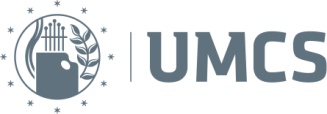 ZALICZENIA I EGZAMINY W SEMESTRZE  ZIMOWYM 2020/2021ZALICZENIA I EGZAMINY W SEMESTRZE  ZIMOWYM 2020/2021ZALICZENIA I EGZAMINY W SEMESTRZE  ZIMOWYM 2020/2021ZALICZENIA I EGZAMINY W SEMESTRZE  ZIMOWYM 2020/2021ZALICZENIA I EGZAMINY W SEMESTRZE  ZIMOWYM 2020/2021ZALICZENIA I EGZAMINY W SEMESTRZE  ZIMOWYM 2020/2021ZALICZENIA I EGZAMINY W SEMESTRZE  ZIMOWYM 2020/2021ZALICZENIA I EGZAMINY W SEMESTRZE  ZIMOWYM 2020/2021ZALICZENIA I EGZAMINY W SEMESTRZE  ZIMOWYM 2020/2021ZALICZENIA I EGZAMINY W SEMESTRZE  ZIMOWYM 2020/2021ZALICZENIA I EGZAMINY W SEMESTRZE  ZIMOWYM 2020/2021Kierunek: grafika, studia II stopniaKierunek: grafika, studia II stopniaKierunek: grafika, studia II stopniaKierunek: grafika, studia II stopniaKierunek: grafika, studia II stopniaKierunek: grafika, studia II stopniaKierunek: grafika, studia II stopniaKierunek: grafika, studia II stopniaKierunek: grafika, studia II stopniaKierunek: grafika, studia II stopniaKierunek: grafika, studia II stopniaRok studiów: IIRok studiów: IIZaliczenia odbywają się w sposób zdalny, ze spełnieniem wymogów Zarządzenia 111/2020 Rektora UMCS.  Do przeprowadzania egzaminów i zaliczeń w trybie zdalnym stosuje się aplikację Teams na licencji uczelnianej albo platformę Wirtualny Kampus.Zaliczenie stacjonarne (należy podać numer sali) może mieć miejsce tylko w przypadku zajęć praktycznych/ przedmiotów artystycznych, o ile organizacja zaliczenia spełnia wymogi sanitarne obowiązujące w epidemii. Przy zaliczeniu stacjonarnym należy zaplanować i podać godziny zaliczenia dla poszczególnych studentów, żeby nie powodować zgromadzeń.Sesja zaliczeniowa rozpoczyna się w czwartek 4 lutego i trwa do środy 17 lutego 2021. Przerwa międzysemestralna – od 18 lutego do 24 lutego 2021. Zaliczenia odbywają się w sposób zdalny, ze spełnieniem wymogów Zarządzenia 111/2020 Rektora UMCS.  Do przeprowadzania egzaminów i zaliczeń w trybie zdalnym stosuje się aplikację Teams na licencji uczelnianej albo platformę Wirtualny Kampus.Zaliczenie stacjonarne (należy podać numer sali) może mieć miejsce tylko w przypadku zajęć praktycznych/ przedmiotów artystycznych, o ile organizacja zaliczenia spełnia wymogi sanitarne obowiązujące w epidemii. Przy zaliczeniu stacjonarnym należy zaplanować i podać godziny zaliczenia dla poszczególnych studentów, żeby nie powodować zgromadzeń.Sesja zaliczeniowa rozpoczyna się w czwartek 4 lutego i trwa do środy 17 lutego 2021. Przerwa międzysemestralna – od 18 lutego do 24 lutego 2021. Zaliczenia odbywają się w sposób zdalny, ze spełnieniem wymogów Zarządzenia 111/2020 Rektora UMCS.  Do przeprowadzania egzaminów i zaliczeń w trybie zdalnym stosuje się aplikację Teams na licencji uczelnianej albo platformę Wirtualny Kampus.Zaliczenie stacjonarne (należy podać numer sali) może mieć miejsce tylko w przypadku zajęć praktycznych/ przedmiotów artystycznych, o ile organizacja zaliczenia spełnia wymogi sanitarne obowiązujące w epidemii. Przy zaliczeniu stacjonarnym należy zaplanować i podać godziny zaliczenia dla poszczególnych studentów, żeby nie powodować zgromadzeń.Sesja zaliczeniowa rozpoczyna się w czwartek 4 lutego i trwa do środy 17 lutego 2021. Przerwa międzysemestralna – od 18 lutego do 24 lutego 2021. Zaliczenia odbywają się w sposób zdalny, ze spełnieniem wymogów Zarządzenia 111/2020 Rektora UMCS.  Do przeprowadzania egzaminów i zaliczeń w trybie zdalnym stosuje się aplikację Teams na licencji uczelnianej albo platformę Wirtualny Kampus.Zaliczenie stacjonarne (należy podać numer sali) może mieć miejsce tylko w przypadku zajęć praktycznych/ przedmiotów artystycznych, o ile organizacja zaliczenia spełnia wymogi sanitarne obowiązujące w epidemii. Przy zaliczeniu stacjonarnym należy zaplanować i podać godziny zaliczenia dla poszczególnych studentów, żeby nie powodować zgromadzeń.Sesja zaliczeniowa rozpoczyna się w czwartek 4 lutego i trwa do środy 17 lutego 2021. Przerwa międzysemestralna – od 18 lutego do 24 lutego 2021. Zaliczenia odbywają się w sposób zdalny, ze spełnieniem wymogów Zarządzenia 111/2020 Rektora UMCS.  Do przeprowadzania egzaminów i zaliczeń w trybie zdalnym stosuje się aplikację Teams na licencji uczelnianej albo platformę Wirtualny Kampus.Zaliczenie stacjonarne (należy podać numer sali) może mieć miejsce tylko w przypadku zajęć praktycznych/ przedmiotów artystycznych, o ile organizacja zaliczenia spełnia wymogi sanitarne obowiązujące w epidemii. Przy zaliczeniu stacjonarnym należy zaplanować i podać godziny zaliczenia dla poszczególnych studentów, żeby nie powodować zgromadzeń.Sesja zaliczeniowa rozpoczyna się w czwartek 4 lutego i trwa do środy 17 lutego 2021. Przerwa międzysemestralna – od 18 lutego do 24 lutego 2021. Zaliczenia odbywają się w sposób zdalny, ze spełnieniem wymogów Zarządzenia 111/2020 Rektora UMCS.  Do przeprowadzania egzaminów i zaliczeń w trybie zdalnym stosuje się aplikację Teams na licencji uczelnianej albo platformę Wirtualny Kampus.Zaliczenie stacjonarne (należy podać numer sali) może mieć miejsce tylko w przypadku zajęć praktycznych/ przedmiotów artystycznych, o ile organizacja zaliczenia spełnia wymogi sanitarne obowiązujące w epidemii. Przy zaliczeniu stacjonarnym należy zaplanować i podać godziny zaliczenia dla poszczególnych studentów, żeby nie powodować zgromadzeń.Sesja zaliczeniowa rozpoczyna się w czwartek 4 lutego i trwa do środy 17 lutego 2021. Przerwa międzysemestralna – od 18 lutego do 24 lutego 2021. Zaliczenia odbywają się w sposób zdalny, ze spełnieniem wymogów Zarządzenia 111/2020 Rektora UMCS.  Do przeprowadzania egzaminów i zaliczeń w trybie zdalnym stosuje się aplikację Teams na licencji uczelnianej albo platformę Wirtualny Kampus.Zaliczenie stacjonarne (należy podać numer sali) może mieć miejsce tylko w przypadku zajęć praktycznych/ przedmiotów artystycznych, o ile organizacja zaliczenia spełnia wymogi sanitarne obowiązujące w epidemii. Przy zaliczeniu stacjonarnym należy zaplanować i podać godziny zaliczenia dla poszczególnych studentów, żeby nie powodować zgromadzeń.Sesja zaliczeniowa rozpoczyna się w czwartek 4 lutego i trwa do środy 17 lutego 2021. Przerwa międzysemestralna – od 18 lutego do 24 lutego 2021. Zaliczenia odbywają się w sposób zdalny, ze spełnieniem wymogów Zarządzenia 111/2020 Rektora UMCS.  Do przeprowadzania egzaminów i zaliczeń w trybie zdalnym stosuje się aplikację Teams na licencji uczelnianej albo platformę Wirtualny Kampus.Zaliczenie stacjonarne (należy podać numer sali) może mieć miejsce tylko w przypadku zajęć praktycznych/ przedmiotów artystycznych, o ile organizacja zaliczenia spełnia wymogi sanitarne obowiązujące w epidemii. Przy zaliczeniu stacjonarnym należy zaplanować i podać godziny zaliczenia dla poszczególnych studentów, żeby nie powodować zgromadzeń.Sesja zaliczeniowa rozpoczyna się w czwartek 4 lutego i trwa do środy 17 lutego 2021. Przerwa międzysemestralna – od 18 lutego do 24 lutego 2021. Zaliczenia odbywają się w sposób zdalny, ze spełnieniem wymogów Zarządzenia 111/2020 Rektora UMCS.  Do przeprowadzania egzaminów i zaliczeń w trybie zdalnym stosuje się aplikację Teams na licencji uczelnianej albo platformę Wirtualny Kampus.Zaliczenie stacjonarne (należy podać numer sali) może mieć miejsce tylko w przypadku zajęć praktycznych/ przedmiotów artystycznych, o ile organizacja zaliczenia spełnia wymogi sanitarne obowiązujące w epidemii. Przy zaliczeniu stacjonarnym należy zaplanować i podać godziny zaliczenia dla poszczególnych studentów, żeby nie powodować zgromadzeń.Sesja zaliczeniowa rozpoczyna się w czwartek 4 lutego i trwa do środy 17 lutego 2021. Przerwa międzysemestralna – od 18 lutego do 24 lutego 2021. Zaliczenia odbywają się w sposób zdalny, ze spełnieniem wymogów Zarządzenia 111/2020 Rektora UMCS.  Do przeprowadzania egzaminów i zaliczeń w trybie zdalnym stosuje się aplikację Teams na licencji uczelnianej albo platformę Wirtualny Kampus.Zaliczenie stacjonarne (należy podać numer sali) może mieć miejsce tylko w przypadku zajęć praktycznych/ przedmiotów artystycznych, o ile organizacja zaliczenia spełnia wymogi sanitarne obowiązujące w epidemii. Przy zaliczeniu stacjonarnym należy zaplanować i podać godziny zaliczenia dla poszczególnych studentów, żeby nie powodować zgromadzeń.Sesja zaliczeniowa rozpoczyna się w czwartek 4 lutego i trwa do środy 17 lutego 2021. Przerwa międzysemestralna – od 18 lutego do 24 lutego 2021. Zaliczenia odbywają się w sposób zdalny, ze spełnieniem wymogów Zarządzenia 111/2020 Rektora UMCS.  Do przeprowadzania egzaminów i zaliczeń w trybie zdalnym stosuje się aplikację Teams na licencji uczelnianej albo platformę Wirtualny Kampus.Zaliczenie stacjonarne (należy podać numer sali) może mieć miejsce tylko w przypadku zajęć praktycznych/ przedmiotów artystycznych, o ile organizacja zaliczenia spełnia wymogi sanitarne obowiązujące w epidemii. Przy zaliczeniu stacjonarnym należy zaplanować i podać godziny zaliczenia dla poszczególnych studentów, żeby nie powodować zgromadzeń.Sesja zaliczeniowa rozpoczyna się w czwartek 4 lutego i trwa do środy 17 lutego 2021. Przerwa międzysemestralna – od 18 lutego do 24 lutego 2021. Nazwa przedmiotuNazwa przedmiotuSpecjalność /grupaSpecjalność /grupaNauczycielDATAGodzinyForma zaliczeniaSposób zaliczenia:  Teams  Wirtualny kampus  stacjonarne - sala ….Dodatkowe informacjeDodatkowe informacjeKrytyka artystyczna (W)Krytyka artystyczna (W)cały rocznikcały rocznikdr P. Majewski10.02.202112.00-13.30EGZAMINTeamsAnimacja kultury (KW)Animacja kultury (KW)cały rocznikcały rocznikdr hab. B. Niścior16.02.202112.30-13.30ZALICZENIETeamsMultimediaMultimediacały rocznikcały rocznikdr hab. J. Polak12.02.202111.30-14.05ZALICZENIETeamsZaliczenie na podstawie przesłanych pracZaliczenie na podstawie przesłanych pracZIK - scenografiaZIK - scenografiacały rocznikcały rocznikdr J. Koziara08.02.202110.00-14.00ZALICZENIESala 15 ZANAMagisterska pracownia dyplomowa - grafika projektowaMagisterska pracownia dyplomowa - grafika projektowaprojektowaprojektowadr A. PopekZALICZENIEMagisterska pracownia dyplomowa - grafika projektowaMagisterska pracownia dyplomowa - grafika projektowaprojektowaprojektowadr S. SmitZALICZENIEMagisterska pracownia dyplomowa - grafika projektowaMagisterska pracownia dyplomowa - grafika projektowaprojektowaprojektowadr L. Mazurek16.02.202116.00-17.00ZALICZENIETeamsZaliczenie indywidualne Dla wybranych studentówZaliczenie indywidualne Dla wybranych studentówMagisterska pracownia dyplomowa - grafika projektowaMagisterska pracownia dyplomowa - grafika projektowaprojektowaprojektowaprof. I. Nawrot-Trzcińska8.02.202115.10-16.10ZALICZENIETeamsMagisterska pracownia dyplomowa - grafika projektowaMagisterska pracownia dyplomowa - grafika projektowaprojektowaprojektowaprof. J. FerencZALICZENIEMagisterska pracownia dyplomowa - grafika warsztatowaMagisterska pracownia dyplomowa - grafika warsztatowawarsztatowawarsztatowadr hab. A. Snoch-Pawłowska08.02.202116.00-17.00ZALICZENIEStacjonarne – sala 31Zaliczenie indywidualne (1 dyplomant)Zaliczenie indywidualne (1 dyplomant)Język obcy - język angielskiJęzyk obcy - język angielskicały rocznikcały rocznikmgr J. Steinbrich17.02.202113.20-14.50EGZAMINWirtualny Kampus Język obcy - język rosyjskiJęzyk obcy - język rosyjskicały rocznikcały rocznikmgr L. KędzierskaEGZAMIN